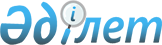 Об утверждении Ветеринарных правил проведения мероприятий по профилактике и ликвидации некоторых паразитарных болезней сельскохозяйственных животных
					
			Утративший силу
			
			
		
					Приказ Министра сельского хозяйства Республики Казахстан от 16 сентября 2004 года № 503. Зарегистрирован в Министерстве юстиции Республики Казахстан 6 октября 2004 года № 3135. Утратил силу приказом Министра сельского хозяйства Республики Казахстан от 17 января 2012 года № 10-1/18

      Сноска. Утратил силу приказом Министра сельского хозяйства РК от 17.01.2012 № 10-1/18.      В соответствии со  статьей 26  Закона Республики Казахстан "О ветеринарии", приказываю: 

      1. Утвердить прилагаемые: 

      1) Ветеринарные правила проведения мероприятий по профилактике и ликвидации токсоплазмоза животных; 

      2) Ветеринарные правила проведения мероприятий по профилактике и ликвидации эхинококкоза животных; 

      3) Ветеринарные правила проведения мероприятий по профилактике и ликвидации токсокароза и токсаскаридоза плотоядных. 

      2. Департаменту ветеринарии совместно с территориальными управлениями областей и городов Астана, Алматы Министерства сельского хозяйства Республики Казахстан, в установленном законодательством порядке, принять необходимые меры, вытекающие из настоящего приказа. 

      3. Контроль за исполнением настоящего приказа возложить на государственных ветеринарных инспекторов соответствующих административно-территориальных единиц. 

      4. Настоящий приказ вступает в силу со дня его государственной регистрации в Министерстве юстиции Республики Казахстан.   

       Министр   

Утверждены                    

приказом Министра сельского хозяйства      

Республики Казахстан "Об утверждении      

Ветеринарных правил проведения мероприятий    

по профилактике и ликвидации некоторых      

паразитарных болезней              

сельскохозяйственных животных"         

от 16 сентября 2004 года N 503          Ветеринарные правила 

проведения мероприятий по профилактики 

и ликвидации токсоплазмоза животных       Настоящие Ветеринарные правила проведения мероприятий по профилактике и ликвидации токсоплазмоза животных (далее - Ветеринарные правила) определяют порядок организации и осуществления ветеринарных мероприятий, обязательных для исполнения физическими и юридическими лицами в соответствии со  статьей 26  Закона Республики Казахстан "О ветеринарии".  1. Общие положения       1. Токсоплазмоз - протозойное, природно-очаговое антропозоонозное заболевание многих млекопитающих животных, птиц и человека, сопровождающееся комплексом разнообразных клинических признаков с поражением нервной, лимфатической и эндокринной систем и органов зрения. 

      2. Заражение животных происходит алиментарным, аэрогенным, внутриутробным (через плацентарное кровообращение) и трансмиссивным (через клещей) путями. 

      Источником возбудителя токсоплазмоза являются кошки и другие представители семейства Felidae. 

      3. Диагноз на токсоплазмоз устанавливают на основании комплекса исследований, включающий в себя эпизоотологические, клинические, паталогоанатомические и лабораторные исследования. 

      Достоверными являются лабораторные исследования. Для микроскопической диагностики готовят мазки из пунктата лимфатических узлов, печени, селезенки, спинномозговой жидкости и головного мозга. Токсоплазмоз у кошек устанавливают паразитологическим исследованием фекалий путем обнаружения ооцист. 

      Токсоплазмоз необходимо дифференцировать от бруцеллеза, кампилобактериоза, лептоспироза, лейшманиоза, трихомоноза крупного рогатого скота. Для идентификации ооцист проводят биометрию и биопробу.  2. Профилактические мероприятия, 

проводимые на территории ветеринарно-санитарного благополучия       4. В целях предупреждения заражения животных токсоплазмозом хозяйствующим субъектам, ветеринарным специалистам, а также владельцам животных необходимо: 

      1) комплектовать отары, стада животных из хозяйств, благополучных по токсоплазмозу; 

      2) проводить систематическую дезинвазию и профилактическую дезакаризацию помещений; 

      3) не допускать кошек и собак в животноводческие помещения; 

      4) не допускать вскармливание кошкам и собакам мертвых или абортированных плодов; 

      5) карантинировать в течение 30 дней всех вновь поступивших животных.  3. Мероприятия, проводимые в эпизоотических 

очагах и неблагополучных пунктах       5. При подозрении в хозяйствующем субъекте заболевания животных токсоплазмозом ветеринарный специалист сообщает об этом главному государственному ветеринарному инспектору соответствующей административно-территориальной единицы. 

      6. Главный государственный ветеринарный инспектор соответствующей административно-территориальной единицы после получения извещения о появлении токсоплазмоза животных прибывает на место возникновения болезни и организует эпизоотологическое обследование неблагополучного пункта с определением границ эпизоотического очага. Отбирает и направляет патологический материал от больных животных в ветеринарную лабораторию для установления диагноза. 

      7. В хозяйствующем субъекте, в котором имеют место эпизоотологические и клинические показания (бесплодие и аборты невыясненной этиологии, рождение мутированных и нежизнеспособных плодов), от всех животных исследуют кровь на токсоплазмоз. От павших и вынужденно убитых животных в лабораторию направляют голову, печень, селезенку, легкое, сердце, а также мертворожденные плоды. 

      8. Больными признаются только те животные, у которых помимо клинических признаков и положительной реакции микроскопически обнаружен возбудитель токсоплазмоза. 

      При наличии у животных только клинических признаков и положительной реакции их считают подозрительными по заболеванию. 

      9. При установлении окончательного диагноза на территории хозяйствующего субъекта проводят следующие мероприятия: 

      1) больных токсоплазмозом сельскохозяйственных животных подвергают убою, мясо от них используют после проварки, субпродукты уничтожают; 

      2) подозрительных по заболеванию животных изолируют, а при пастбищном содержании выпасают на отдельном пастбищном участке; 

      3) молоко от больных животных разрешается использовать только после пастеризации или кипячения; 

      4) мертворожденные и абортированные плоды направляют для исследования в лабораторию; 

      5) за всеми подозрительными по заболеванию животными ведут ветеринарное наблюдение и один раз в месяц (в течение шести месяцев подряд) проводят исследование сыворотки крови на токсоплазмоз. 

      Если в этот период среди этих животных не выделяют больных токсоплазмозом, а при исследовании сыворотки отмечают снижение титра, таких животных переводят в группу здоровых; 

      6) собак, кошек и пушных зверей, больных токсоплазмозом, а также подозрительных по заболеванию, уничтожают; 

      7) шкуры, полученные после убоя больных или подозрительных по заболеванию токсоплазмозом животных, выпускают без ограничений после их обработки (посолка, высушивание и другие методы); 

      8) помещения, где находились больные и подозрительные по заболеванию животные дезинвазируют. 

      10. В неблагополучном пункте по токсоплазмозу после убоя больных и изоляции подозрительных по заболеванию животных разрешается продажа и вывоз остальных животных, и использование от них всех видов животноводческой продукции без ограничений. 

      11. Клинически здоровым животным в хозяйствующем субъекте проводят серологические исследования один раз в месяц до оздоровления. В случае появления клинических признаков и получения двух повторных положительных реакций при серологических исследованиях, то животных переводят в группу подозрительных по заболеванию. В случаях падежа животных, абортов, рождения мертвых плодов и других форм патологии беременности материал направляют в лабораторию. 

      12. Хозяйствующий субъект, в котором было установлено заболевание животных токсоплазмозом, считают оздоровленным, если в течение одного года не выделялись больные животные, не отмечались выраженные клинические признаки болезни, в том числе случаев патологии беременности.         

Утверждены                    

приказом Министра сельского хозяйства      

Республики Казахстан "Об утверждении      

Ветеринарных правил проведения мероприятий    

по профилактике и ликвидации некоторых      

паразитарных болезней              

сельскохозяйственных животных"         

от 16 сентября 2004 года N 503            

Ветеринарные правила 

проведения мероприятий по профилактике 

и ликвидации эхинококкоза животных        Настоящие Ветеринарные правила проведения мероприятий по профилактике и ликвидации эхинококкоза животных (далее - Ветеринарные правила) определяют порядок организации и осуществления ветеринарных мероприятий, обязательных для исполнения физическими и юридическими лицами в соответствии со  статьей 26  Закона Республики Казахстан "О ветеринарии".  1. Общие положения       1. Эхинококкоз - заболевание сельскохозяйственных и диких промысловых животных и человека, вызываемое паразитированием цестоды семейства Taeniidae в различных паренхиматозных органах. 

      2. Промежуточными хозяевами являются животные, которые заражаются при заглатывании яиц вместе с кормом и водой. 

      Широкому распространению эхинококкоза способствует бродяжничество собак, кормление их пораженными отходами, полученными после убоя, подворный бесконтрольный убой животных и низкий уровень ветеринарно-санитарной культуры в хозяйствующих субъектах, отсутствие скотомогильников. 

      3. Для прижизненной диагностики эхинококкоза крупного и мелкого рогатого скота применяется интрадермальная реакция Казони. В качестве аллергена используют жидкость из ларвоцист эхинококка, полисахаридную фракцию, приготовленную из сколексов и оболочек пузыря, однако этот аллерген дает положительную реакцию и при других ларвальных тениидозах. 

      Наиболее перспективны иммунологические методы диагностики: реакция сколексопреципитации, непрямой гемагглютинации, длительного связывания комплемента. Посмертный диагноз устанавливается вскрытием трупов животных, однако при обнаружении единичных экземпляров пузырей их нельзя считать причиной смерти животного. Падеж от эхинококкоза может быть только при сильной инвазии ларвоцистами.  2. Профилактические мероприятия, проводимые 

на территории ветеринарно-санитарного благополучия       4. В целях предупреждения заражения животных эхинококкозом хозяйствующим субъектам, ветеринарным специалистам, а также владельцам животных необходимо: 

      1) обеспечить животных полноценными кормами, соблюдать гигиену кормления и содержания; 

      2) запрещать допуск собак на территорию животноводческих ферм, убойных пунктов, мясоперерабатывающих предприятий и к местам хранения кормов для скота; 

      3) выгул собак осуществлять в установленных местах; 

      4) не проводить подворный убой животных; 

      5) не скармливать трупы павших животных или конфискаты убитых животных собакам, пушным зверям и кошкам; 

      6) проводить периодическую дегельминтизацию сторожевых и служебных собак; 

      7) запретить торговлю мясом и мясопродуктами без ветеринарно-санитарной экспертизы. 

      5. Каждый хозяйствующий субъект необходимо обеспечить огороженным убойным пунктом, ямой Беккари или трупосжигательной печкой.  3. Мероприятия, проводимые в эпизоотических 

очагах и неблагополучных пунктах       6. При подозрении в хозяйствующем субъекте заболевания эхинококкозом животных ветеринарный специалист сообщает об этом главному государственному ветеринарному инспектору соответствующей административно-территориальной единицы. 

      7. Главный государственный ветеринарный инспектор соответствующей административно-территориальной единицы после получения извещения о появлении эхинококкоза прибывает на место возникновения болезни и организует эпизоотологическое обследование неблагополучного пункта с определением границ эпизоотического очага. Отбирает и направляет патологический материал от больных животных в ветеринарную лабораторию для установления диагноза. 

      8. При установлении окончательного диагноза на территории хозяйствующего субъекта проводят комплекс организационно-хозяйственных и санитарно-просветительских мероприятий: 

      1) сокращение численности собак при отарах и гуртах до необходимых пределов; 

      2) систематическое уничтожение бродячих собак и кошек; 

      3) уничтожение трупов и пораженных органов путем утилизации или сжигания, либо в биотермической яме; 

      4) ведение учета всех собак в отарах и гуртах, а также у населения; 

      5) проведение дегельминтизации через каждые 45-50 дней всех собак старше трехмесячного возраста, находящихся при отарах и гуртах, а также принадлежащих предприятиям, организациям и населению; 

      6) организация периодического (с интервалом 3-6 месяцев) осмотра и обследования работников хозяйствующих субъектов; 

      7) проводение санитарно-просветительской работы и соблюдение правил личной гигиены. 

      9. Необходимо проводить тщательную ветеринарно-санитарную экспертизу мяса путем осмотра и вскрытия внутренних органов. При обнаружении эхинококков такие органы подлежат утилизации.  

  

        

Утверждены                    

приказом Министра сельского хозяйства      

Республики Казахстан "Об утверждении      

Ветеринарных правил проведения мероприятий    

по профилактике и ликвидации некоторых      

паразитарных болезней              

сельскохозяйственных животных"         

от 16 сентября 2004 года N 503           Ветеринарные правила 

проведения мероприятий по профилактике и ликвидации 

токсокароза и токсаскаридоза плотоядных       Настоящие Ветеринарные правила проведения мероприятий по профилактике и ликвидации токсокароза и токсаскаридоза плотоядных (далее - Ветеринарные правила) определяют порядок организации и осуществления ветеринарных мероприятий, обязательных для исполнения физическими и юридическими лицами в соответствии со  статьей 26  Закона Республики Казахстан "О ветеринарии".  1. Общие положения       1. Токсокароз и токсаскаридоз - гельминтозные заболевания плотоядных, передающиеся человеку и характеризующиеся поражениями легких, печени, рецидивирующей лихорадкой, аллергическими явлениями. 

      2. Заражение животных токсокарозом происходит тремя путями: при проглатывании инвазионных яиц с кормом (водой), при поедании мяса с инкапсулированными личинками токсокар и внутриутробно при проникновении личинок в плод через плаценту. 

      Источник инвазии - больные животные, резервуарные хозяева (мыши, крысы и другие грызуны). Токсокарозом болеют в основном молодые плотоядные, начиная со дня рождения и до 20-дневного возраста. Щенята заражаются главным образом внутриутробно от матери. Токсаскаридоз у новорожденных и молодых собак и зверей не встречается (кроме щенят песцов). Этим гельминтозом болеют взрослые животные, основной путь заражения алиментарный. 

      3. Диагноз ставят на основании в эпизоотологических данных, клинических симптомов и результатов копроовоскопии. При этом учитывают, что токсокароз собак, лисиц и песцов протекает в ларвальной форме, вызываемой мигрирующими в организме личинками, и кишечной форме, вызываемой половозрелыми гельминтами. 

      Посмертно токсокароз и токсаскаридоз устанавливают по патологанатомическим изменениям внутренних органов и нахождению паразитов.  2. Профилактические мероприятия, проводимые 

на территории ветеринарно-санитарного благополучия       4. Для предупреждения возникновения инвазии и ее распространения хозяйствующим субъектам, ветеринарным специалистам, а также владельцам животных необходимо: 

      1) содержать зверей в клетках с приподнятым от земли сетчатым полом; 

      2) ежедневно проводить уборку и дезинфекцию клеток, загонов, вольеров и других мест содержания от экскрементов и других выделений животных; 

      3) перед посадкой беременных маток обеззараживать паяльной лампой железные части и полы в клетках, ошпаривать кипятком их деревянные части; 

      4) периодически проводить копроовоскопические исследования (щенят ежемесячно, а взрослых - ежеквартально) и при выявлении инвазированных - дегельминтизировать; 

      5) скармливать пушным зверям овощи после тщательного промывания в проточной воде; 

      6) не допускать скармливания пушным зверям и собакам сырого мяса, внутренних органов, без предварительной ветеринарно-санитарной экспертизы; 

      7) не допускать бродячих собак на территорию звероферм; 

      8) периодически проводить дератизацию в помещениях и на территории хозяйства. 

      5. Плановые профилактические дегельминтизации зверей осуществляют в июне-июле после отсадки щенят, второй раз - в декабре, перед гоном. 

      6. Для профилактики токсокароза и токсаскаридоза щенят дегельминтизируют через 20-25 и 70-80 дней после рождения. Беременных самок дегельминтизируют за месяц до родов и спустя такое же время после родов. Сторожевых и служебных собак периодически обследуют и при необходимости дегельминтизируют. 

      7. Токсокарозом заражаются люди, в основном дети, поэтому категорически запрещается выгул собак и кошек в местах детских игр, во дворах и купание их в речках и других водоемах, где купаются люди. 

      8. В городах выгул собак допускается на специально выделенных площадках и в вольерах, огороженных сеткой.  3. Мероприятия, проводимые в эпизоотических 

очагах и неблагополучных пунктах       9. При подозрении на заболевание животных токсокарозом и токсаскаридозом ветеринарный специалист, немедленно сообщает об этом главному государственному ветеринарному инспектору соответствующей административно-территориальной единицы. 

      10. Главный государственный ветеринарный инспектор соответствующей административно-территориальной единицы при получении извещения о подозрении на заболевание животных токсокарозом и токсаскаридозом немедленно прибывает на место для установления диагноза и проведения эпизоотологического обследования. Отбирает и направляет в ветеринарную лабораторию патологический материал от больных животных. 

      11. При установлении окончательного диагноза ветеринарный специалист совместно с руководителем хозяйствующих субъектов и владельцев животных осуществляют следующий комплекс мероприятий: 

      1) всех больных животных изолируют и подвергают дегельминтизации с соблюдением санитарных правил дезинвазии места экскрементов животных; 

      2) периодически проводят механическую очистку выгульных дворов, мест содержания; 

      3) проводят санитарно-просветительскую работу и соблюдают правила личной гигиены. 

      12. Для лечения собак и пушных зверей применяют препараты, зарегистрированные в Государственном реестре ветеринарных препаратов Республики Казахстан, согласно инструкции по применению. 
					© 2012. РГП на ПХВ «Институт законодательства и правовой информации Республики Казахстан» Министерства юстиции Республики Казахстан
				